Graduate and Professional Student Association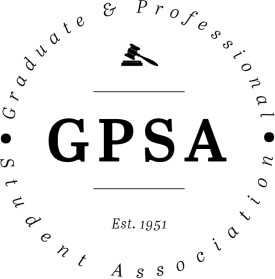 The Pennsylvania State University 315 HUB-Robeson Center University Park, PA 16802 Email: gpsaoffice@gmail.comActions Items:Let President Schönn Franklin know if you are:Interested in being or continuing being a liaison for next yearKnow of anyone who would be good for filling vacancies (esp. GPSA Faculty Senator, Grad Council, delegate positions)Want to be on the UP Student Fee Board next yearLet Schönn know also if you have questions or feedback for the Next Gen Penn State group that is soliciting feedback for the next Penn State University PresidentLet Star Sharp know if you have any issues or agenda items you’d like brought up for the next Faculty Senate meeting or for next year’s agenda						     Business Conducted:Sandeep Krishnakumar, College of Engineering delegate, was elected as Speaker of the AssemblyBill 71-01: Ride Vouchers to COVID-19 vaccination sites was passedAgendaMeeting called to order at 6:02 PMRoll Call – See Appendix IAdoption of the AgendaClaire – amend agenda to include Star Sharp’s name for Faculty Senate report, seconded and acceptedHannah – motion to approve agenda, seconded, acceptedApproval of Past Meeting Minutes from March 31, 2021Niladri – move to approve, seconded and passedOpen Student ForumNo commentsSpecial Presentation: Dr. Michael F. Verderame, Senior Associate Dean of the Graduate SchoolGrad Education in the Fall 2021Intend to be back fully in person for instructionWill depend on the conditions at the moment, but with the vaccinations ramping up there is a prospect we will be back fullyChallengesDomestic students with health issues who can’t attend in personInternational students with health or visa issues who can’t attend in personAt the present time, PSU can’t offer remote synchronous classes (also impractical for international students abroad)Complex interplay between DoE, Middle States accreditation, and PSU policies around offering remote synchronous courses, but this won’t happen by Fall 2021Graduate School classes are small to begin withMost will be able to come back, very few students per class will be unable to attendFor Fall 20-Spring 21 there were 751 graduate classes who had at least 1 out of country students enrolledHighest of out of country enrollment was only 13 studentsOver 300 had only 1 out of country enrolledAt the end of the day, most classes would have smaller enrollmentPSU World Campus has a good reputation for online classes, but even with their resources it’s not possible to create a huge number of quality asynchronous graduate coursesConsider the educational value for the only student in these coursesOr being the out of country student and being the only remote asynchronous student in all of their coursesHowever, potentially exploring adding a remote asynchronous section that can be joined easily to in-person sectionsFor many international students, Optional Practical Training (OPT) is very important, and requires two consecutive semesters of in-person enrollmentIf they take another remote semester, many master’s students will not qualify for OPTGrad School working very hard with World Campus and Graduate Programs to provide a quality education to as many graduate students as they can in the fallLong Term Impacts of COVID-19 PandemicAs of yesterday, applications to the Graduate School, offers of admissions to graduate programs, acceptance of offers by graduate students, all are up across the Graduate SchoolExcept for Penn State Hershey, all 3 numbers are upPenn State remains a strong choice for high quality graduate educationGraduate School has made it clear that programs should prioritize current studentsThe consequence of that in some (not common) programs recruited fewer new students to support current studentsFewer TAs and RAs going forwardStudent Health Insurance Plan (SHIP) premiums will decrease by 2% vs 10% across the Commonwealth of PAQuestions and CommentsNiladri – When you say a class doesn’t have more than 13 graduate students do you mean a course taught by grad students or a batch? Given the plan is to go back fully in person in Fall 2020, for those who can’t make it is PSU going to not admit them or defer themAnswer: Individual students in a course, meaning the number of students would be abroad in the fall is very small. For admissions/defer, that will be a very individual decision, the Starfish program for graduate students to alert that they can’t come, their program and adviser both get notifications that the student can’t come, so they can explore opportunities: 1) World Campus remote asynchronous sections, 2) leave of absence for continuing students, 3) deferring for new studentsShah – How many of the applications/admissions/acceptances have been minorities or students of color?Answer: Up significantly in several large categoriesAli – Can you talk more about domestic immunocompromised students?Answer: Will have the same opportunities as international students, they’re being created for any students who can’t come back for any reason. The expectation is that the largest group will be international students. Chinese students receiving visas is a tremendous challenge, consulates making appointments only in August, some being cancelled, if you can’t get one by July it’s a big problem. Indian students should be able to get visas/get here, except last Friday the Mumbai embassy closed due to rise in COVID-19 cases. Collectively these two groups make up 2/3 of our international studentsAli – With Starfish, is there a cutoff? Can be done any point up until the start of the semester? What if student’s sense of safety changes during the semesterAnswer: Starfish data doesn’t commit students, it’s a planning tool. The sooner everyone knows the easier it is to plan. For those who get here and feel uncomfortable, at the moment most likely option is leave of abscenceNiladri – Regarding double counting courses for graduate minors and degrees. Whatever decision is being made, will it be retroactive?Answer: For last 5 years, Graduate Council has been working through all of the policies for the 4 categories of graduate degrees. Whatever policies when you enrolled apply, new policies only apply to new students entering the minor.Executive Officer ReportsPresident – Schönn FranklinCongratulations to everyone on their election win, thanking everyone who served and continues to serve in another capacity.Thanks to Alex Zhao for making the transition easyIf you are a liaison or want to be a liaison, email or Slack me about next yearVacanciesGraduate CouncilGPSA Faculty SenatorA lot of delegate seats open as wellPlease in general consider individuals to fill vacanciesStudent Fee Board concludes interviews tomorrow for at-large applicationsClaire Kelling has agreed to be a GPSA memberIf you are interested please let Schönn knowPresidential search has begunStudent Leader Roundtable focus groupWill have follow up meeting with Next Gen Penn State and they’ll have a follow up with us, if you have any questions for them please let me knowVice President – No Report, VacantTreasurer – Matt BillupsWill be putting certain instructions and references in a shared folder about purchasing things and buying things for GPSA events, and how to hire someone to provide a service for the GPSAServices are a contract process that will be more involvedFeel free to reach out to Matt about planning events, will be seeing the legislation a few days before to review for the financial aspect Secretary – Alex ZhaoPlease let me know if mispronouncing delegates’ names or if delegates enter the meeting after attendance has been taken.Sending out the newswire tomorrow, please submit any event announcements or graphics by noon.Faculty Senate – Star Sharplast Faculty Senate meeting is April 27, if there’s any concerns please let her knowAlso call for agenda items for next yearGraduate Council – Claire KellingGraduate Council met todayGSFI met today – finalized plans for family leave for graduate studentsOmbuds program applications are out, please let Claire know of anyone who would be a good resource for graduate studentsYield time to Ali for general meetingPhase 2 moved up, as of yesterday April 13 anyone can request a vaccinePenn State is approved as a regional vaccination spaceGCAC received a lot of feedback around the double counting for courses, especially from GPSA, and so any changes/policies will not be in place until at least the fallFamily/medical leave policies will be visited in the fallGrad Expo went especially well, discussion about keeping it in a virtual sessionListening session for graduate students about the impact of COVID-19 pandemicBy discipline so they can be very specificMake sure student voices are heard across a wide range of concernsQuestions:Niladri – Bottom line what is the change going to be?Answer: Very unclear, policy voted to be sent back, still trying to get feedback but will not be voted on until the fallNico – Penn State is a mass vaccination location, does that mean there’s a new form?Answer: that was not discussedEli – Can find different providers of vaccinese in Slack channel, please shareAlex – GPSA website has list of links for registering for vaccines, please also share with your constituentsElection of Speaker of AssemblyYasha – nominates Sandeep Krishnakumar for Speaker, he was part of the 70th Assembly, has spoken to Yasha (former Speaker) about what the job entails, last Assembly he was always on his game for his work and focused on his mission to helping graduate and professional studentsClaire – can you describe the role of the Speaker?Yasha – sets the agenda, meets with VP about special presentations, meets with committee chairs to get a sense of what legislation will be presented at the next Assembly meetingJulia – Second Yasha’s motionSandeep – Thank you Yasha for the nomination. I am a 2nd year PhD candidate in Industrial Engineering. I have served as the delegate in the previous Assembly and worked on the Advocacy and Diversity committee and worked on the new Climate Action subcomittee. As a Speaker I would like to take on the role of representing the Assembly and ensuring that everything flows smoothly and ensuring that all the committees and delegates have the resources they need to be the best advocates for their students. I have some pretty big shoes to fill but I am up for the job.DiscussionAli – Want to echo what was said earlier about Sandeep’s work on A&D last year, he was very active and very committed and I want to lend him my supportEli – Want to second Ali, Sandeep has shown a lot of initiativeClaire – motion to approve Sandeep by roll callSandeep is confirmed as Speaker by a vote of 21 Yes, 0 No, 0 Abstain – See Appendix IIBill 71-01: Ride Vouchers to COVID-19 vaccination sitesYasha -- Vaccines are now open to everyone, this bill provides up to 2 rides for $25 total for 200 studentsQuestions Claire – do we need to remove Johnson and Johnson since it’s not being administered?Yasha – didn’t include names of vaccines except maybe in purpose of situationMatt – need 4 rides total (2 back and forth)Yasha – should be enough for back and forth in State CollegeAlex – Can specify number of uses of codeSandeep – the amount should be $5000Yasha – Yeah, (Sandeep will make motion)Travis – are we excluding people outside of the State College area? Don’t know how many students might be not in State College but don’t want to excludeYasha – did this based on previous bills, but if we can include outside Centre County that would be goodClaire – Lyft tickets were to certain places only?Alex – can remove geofence but then can be used anywhereNico – for those outside Centre County we don’t know the cost/distance/geography/other issues so providing outside Centre County would be difficultElham – are these for only students or families of students?Yasha - Funds come from Penn State so codes would only be for Penn State studentsNiladri – only certain sites?Alex – There are more than 5 sites so we’ll have to have a conversationDiscussionMatt – these codes should be location specific just so that they’re used for their intended purpose, include the BJC, some nearby big ones, if not limited it would leave our dollars to be taken advantage of. I’m a little confused by how much it isYasha – shouldn’t limit to locations and with vaccinations hard to come by don’t want this to be difficult for peopleSandeep – could ask them to upload a picture of their appointment, motion to amend amount requested to $5000 – secondedNico – responding to chat about busses to BJC, shouldn’t consider if we’re talking about accessibility, just by the fixed cost we’re going to have some considerationsNiladri – agree with Sandeep, restricting to a few locations is going to be a headache, if people can upload appointment can get codeStar – took the bus out to Lewistown to get vaccine, but even if this is a flat rate I think it would be good, having some kind of proof would curb abuseLauren – want to echo Star, restriction on location probably not the best, would add unnecessary barriers, we just need to have some faith in the graduate and professional student community that they won’t abuse these codesEli – want to echo not restricting location, people who are far away are most in need, would’ve cost $140 to Lyft back and forth from my vaccine appointmentClaire – motion to adopt bill by roll call, secondedBill passes with 22 Yes, 0 No, 0 Abstain – See Appendix IIReportsSpeaker of the Assembly – YashaNo reportAdvocacy and Diversity – EliA&D did a lot last AssemblyAdvocacy for disabled studentsWork regarding racial justiceMental healthAlex – update on mental health testimonials?Answer: collected, figuring out how to distribute it to faculty, plan is video but not finalAli – follow up to GPSA town hall (connecting during COVID-19) event was really good last fallProfessional Development – NiladriDissertation writing bootcamp – completeOnline group for giving students a time to sit down and write what they need to, special presentationsStar – Niladri and prof dev did a really good job on the writing boot campLinkedIn workshopIllustrator workshopProfessional headshot eventProgramming – LaurenGrad Cup – students created teams and competed among themselves in events, usually field day but this year focused more on wellness, game nightsTrivia night, virtual pottery night, virtual crafting nightNico - Remote chocolate tasting, coffee hours, other food and beverage events, been a busy year for committee, more different for programming than other committeesMatt – trivia nightCommunity Outreach – AlexPollinator garden volunteer event, planned Clearwater Conservancy event, Red Cross cosponsor, Climate Action is subcommitteeJulia – takeout nightYasha – Climate Action: herb planting kit pickup in the next couple of weeksInternal Development – SchönnFocused on internal structure of GPSA and compliance with University policyByLaw and Constitutional amendments – executive session for Assembly, adjusting for COVID-19Liasion ReportsJulia – Night of Remembrance planning, held on April 29th, to honor students who have passed away over the past 2 years, bringing some legislation to cosponsor the event with other student governments for virtual livestreamAlex – Transportation Advisory Committee met, considering increasing RidePass cost, doing some RFP for micromobility, new parking deck openingNiladri – Is it open to grad students?Answer: Willl find outJudiciary – The Honorable Sam AtlandThank Emily Lesher for running the recent election, congratulations on graduating soonSchönn – Emily has been amazingStudent Trustee – Bryan CullerNot at meetingAdvisor – Adam ChristensenCongratulations to everyone, like seeing some new and some old faces, here to help in any way that he canComments for the Good of the Order Schönn – once again congrats on your election and thank you for serving your constituents, if you are interested or know of people interested in liaison or vacant position please email me or Alex or Slack us, also raise your hand before speakingYasha – fill out the absence form, find a proxy if you can’t make it, also congratulations, as new delegates this is sometimes confusing, please reach out, GPSA can’t run wihtout teamworkMeeting adjourned at 7:39 PM Appendix IU= Unexcused Absence	E= Excused Absence    P= Present       L= LateOf 24 Assembly delegates (including Graduate Council members), 22 were in attendance, 2 were excused absences, quorum was met (12 are required for quorum)Appendix II	U= Unexpected Absence E= Excused Absence  A= Abstain  Y=Yes  N= No GPSA 71st Assembly MinutesWednesday, April 14, 20216:00 PMZoomName4/14/2021Executive BoardSchönn FranklinPAlex ZhaoPMatthew BillupsPAli WattsPJudiciarySam AltlandPEmily LesherPGraduate CouncilClaire Kelling (Science)PKatie Warczak (Liberal Arts)PJalen Jeter (SIA)PHannah Nolte (Engineering)PAssemblyTravis RussellPAshley SmallsPElham RahimiPYasha DuggalPNico TerryPSeongryeong YuESandeep KrishnakumarPLauren KatchPNiladri Sekhar MandalPHaroula TzamarasPBrooke MatternPDavid DesmetPMatt McGeePMaria Isabel Da SilvaPJulia KeliherPNora TuckerPSherif OlanrewajuPShaheed SolignéPMegan MinnichEEli FieldsPOfficeNameSpeaker of the Assembly (Sandeep)Bill 71-01Graduate CouncilGraduate CouncilClaire Kelling (Science)YYGraduate CouncilKatie Warczak (Liberal Arts)YYGraduate CouncilJalen Jeter (SIA)YYGraduate CouncilHannah Nolte (Engineering)YYAssemblyAgricultural SciencesTravis RussellYYCommunicationsAshley SmallsYYEarth and Mineral SciencesElham RahimiYYEberly College of ScienceYasha DuggalYYEberly College of ScienceNico TerryYYEducationSeongryeong YuEEEngineeringSandeep KrishnakumarYEngineeringLauren KatchYYEngineeringNiladri Sekhar MandalYYEngineeringHaroula TzamarasYYHealth and Human DevelopmentBrooke MatternYYHealth and Human DevelopmentDavid DesmetYYInformation Sciences and TechnologyMatt McGeeYYInter-Collegiate Degree ProgramMaria Isabel Da Silva (Isabel)YYInter-Collegiate Degree ProgramJulia KeliherYYLiberal ArtsNora TuckerYYNursingSherif OlanrewajuYYSchool of International AffairsShaheed Soligné (Shah)YYSchool of LawMegan MinnichEESchool of LawEli FieldsYYYes (Y)2122No (N)00Abstain (A)00